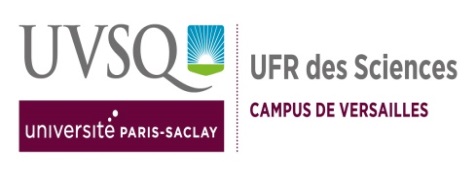 NOM : ……………………………………………………….. PRENOM : ...............................................................................TITULAIRE UVSQ  	CARTE et DROITS d'ACCÈS   	DROITS d'ACCÈS POUR TOUTE AUTRE SITUATION, PRÉCISER :DATE DE FIN de contrat ou de présence sur le site: ………… / ………… / …………CONTRACTUEL HEBERGE THESARD, DOCTORANT* 		VISITEUR 	VACATAIRESTAGIAIRE**  		Autre : …….......................................................................DEPARTEMENT, LABO OU SERVICE ……….................................................................................................................. PERSONNEL EXTERIEUR, PRECISER : ……………………………………………………………………………………………..NUMERO DE TELEPHONE BUREAU ……………………………………………………………………………………………ADRESSE e-m@il : ………………………………………………………………………………………………………………….RENSEIGNEMENTS SUR VOTRE VEHICULEJoindre une copie de la carte grise et de l'assurance (assurance à renouveler à chaque échéance)MARQUE ET MODELE DU VEHICULE ……………………………………………………………………………………………NUMERO D'IMMATRICULATION …………………………………………………………………………………………………………NOM ET PRENOM DU PROPRIETAIRE DU VEHICULE ………………………………………………………………………NOM DE L'ASSURANCE : …………………………………………………………..........................................................................LE VÉHICULE FONCTIONNE-T-IL AU GPL?	OUI 	NON	N.B : Les personnes extérieures à l’UVSQ doivent joindre un chèque de caution de 15€ établi à l'ordre de l'agent comptable de l'UVSQ. Sans ce chèque, aucune carte d’accès ne pourra être établie. Fournir une photo d'identité numérisée ou papier, pour la création du badge.* Les thésards, doctorants  doivent fournir une photocopie de leur carte d'étudiant pour l'année universitaire en cours. ** Les stagiaires doivent fournir une copie de leur convention de stage signée.Carte et/ou Droits délivrés le :	Signature du titulaire :DEMANDE D'ACCÈSACCÈS SITEEntrée Piéton		Entrée Voiture		BUFFONDépartement  des Sciences Physiques  Département de Biologie	Service Médical	DESCARTESLaboratoire DAVID SMIS	DEVU	Laboratoire DAVID Laboratoire LI-PARAD Laboratoire LMV Crypto GymnaseBâtiment EDépartement de Biologie	Département de Chimie	Département d'Informatique	Laboratoire ILV RMN	Département  des Sciences Physiques  Laboratoire de MathématiquesFERMATLaboratoire de Langues	LANSAD	Laboratoire GEMAC	de Versailles (LMV) Département de MathématiquesEntrée principale Laboratoire ILV CEFS2GERMAINLAVOISIERAdministration	Parking Administratif P1	Laboratoire LMV	Institut Lavoisier de Versailles (ILV)	Relais Handicap Soute à SolvantsAUTRESBarrière Bois	Barrière Technique	Date et signature du demandeur(Précédée de la mention "Lu et approuvé") :Date, signature et cachet du Directeur de Département ou Laboratoire :Signature du Directeur de l’UFR :L. DUMASNB : Toute demande fournie sans signature et cachet du Directeur de Département ou de Laboratoire sera considérée comme incomplète, donc non traitée.Les programmations pour les UFR de St Quentin ou IUT ne se font pas à l'UFR de Sciences, veuillez vous renseigner sur place.DEMANDE DE  CARTE MAGNÉTIQUE D'ACCÈS  ET/ OU DE DROITS d'ACCÈSA L'UFR DES SCIENCES DE VERSAILLES